           		 INDICAÇÃO Nº 316/2023           Assunto: Solicita manutenção estrutural no prédio do PSF Zupardo - Dr João Batista Mattiolli, localizado na Rua Antônio Joao Batista Andreatta, S/N Afonso, R. José Zupardo, conforme especifica.Senhor Presidente:		CONSIDERANDO que, segundo relatam os usuários do PSF Zupardo, o mesmo encontra-se com problemas estruturais em todos os locais de atendimento.		Em visita ao local, esse vereador pode apurar que os relatos dos munícipes são verídicos e que o PSF apresenta problemas de infiltração em toda sua extensão, causando, nos dias de chuva, alagamento, o que vem, deteriorando o mobiliário do local, bem como, já existe uma sala de atendimento, que encontra-se interditada, por conta das infiltrações e vazamentos, com seus azulejos todos já caídos.		Na parte inferior do imóvel, encontra-se localizada a cozinha e os sanitários de uso dos funcionários, onde a infiltração também se encontra presente, tudo conforme se verifica das fotos inclusas.		As rachaduras e infiltrações são preocupantes da forma e do estado em que se encontram, necessitando de manutenção em caráter de URGÊNCIA.                     INDICO, nos termos do Regimento Interno desta Casa de Leis que se digne o Sr. Prefeito Municipal , que se digne determinar ao setor competente da Administração,  que realize a manutenção estrutural no prédio do PSF Zupardo - Dr João Batista Mattiolli, localizado na Rua Antônio Joao Batista Andreatta, S/N Afonso, R. José ZupardoSALA DAS SESSÕES,  23 de Fevereiro de 2023JUNIOR CECONVereador- União Brasil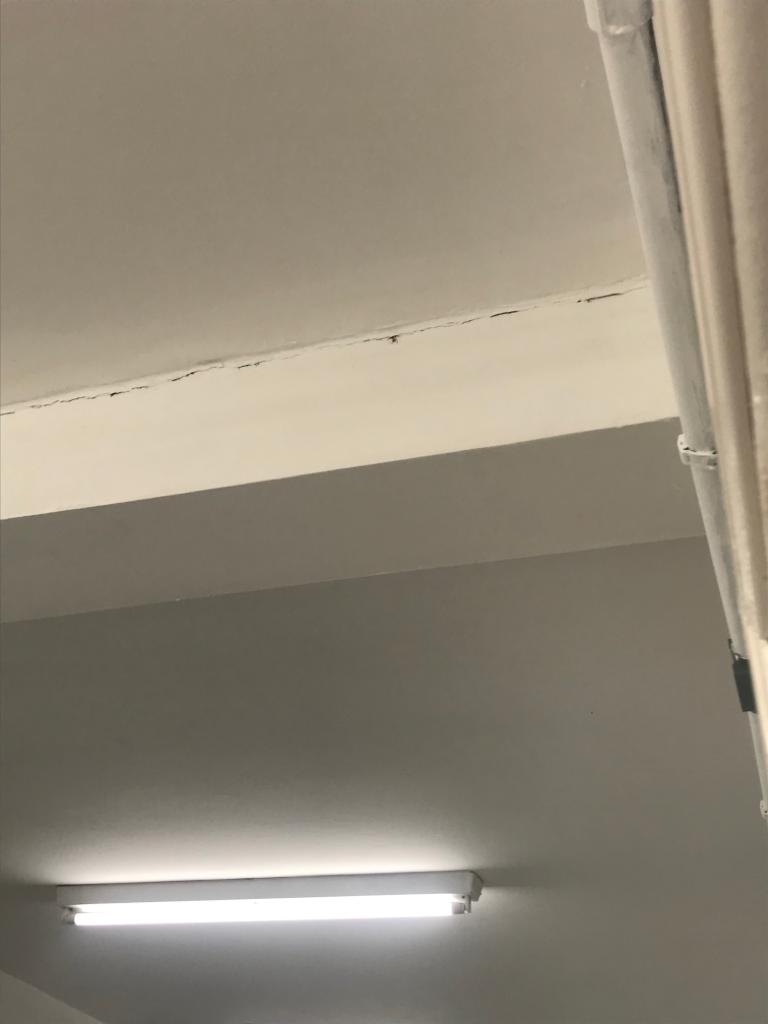 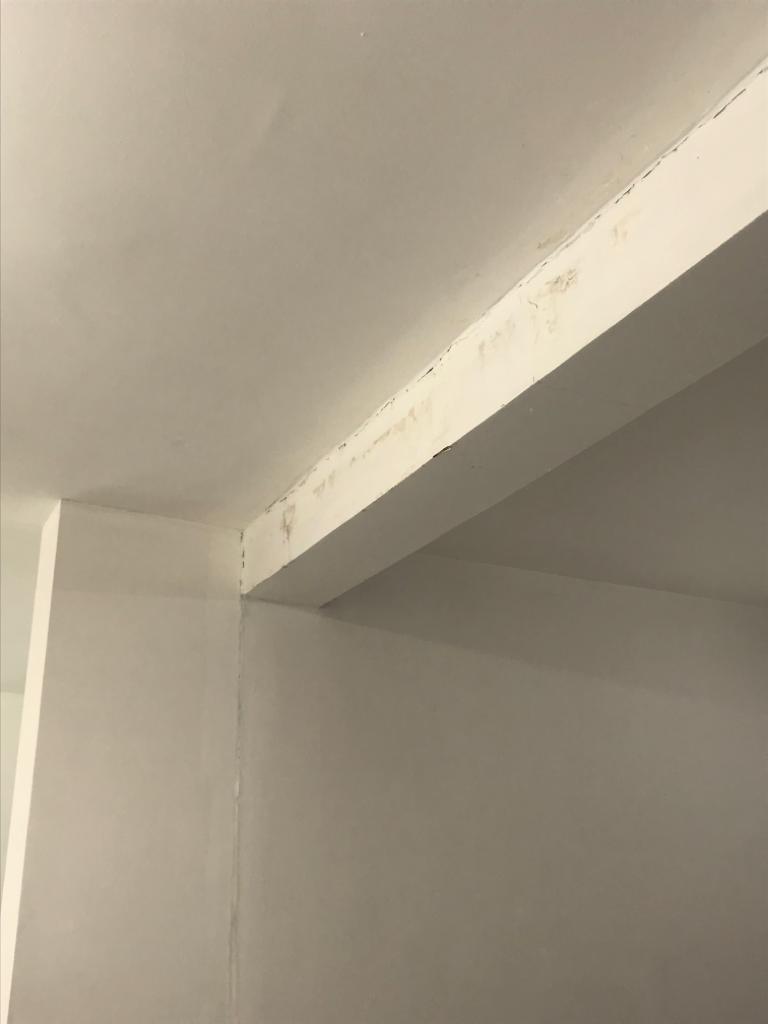 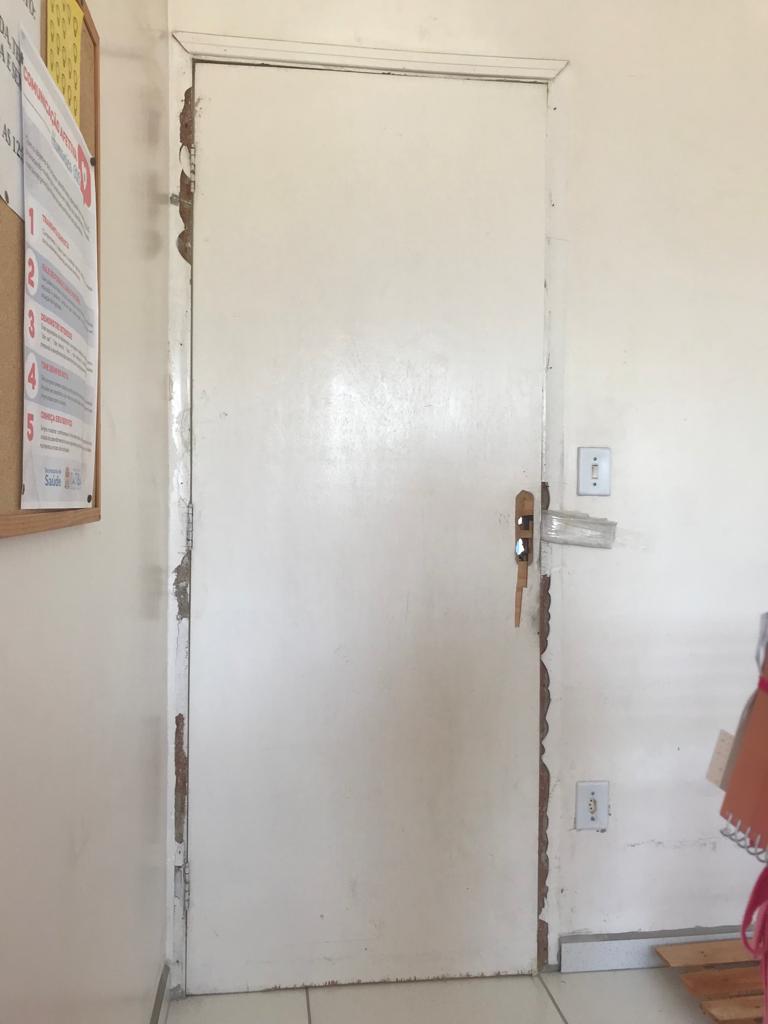 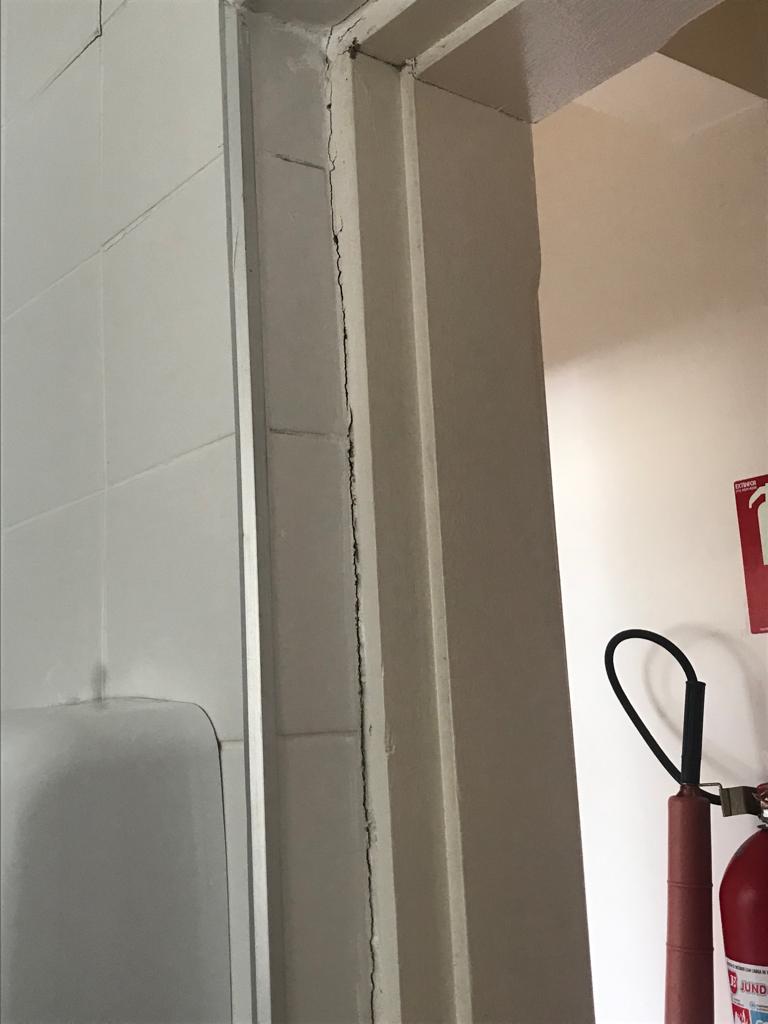 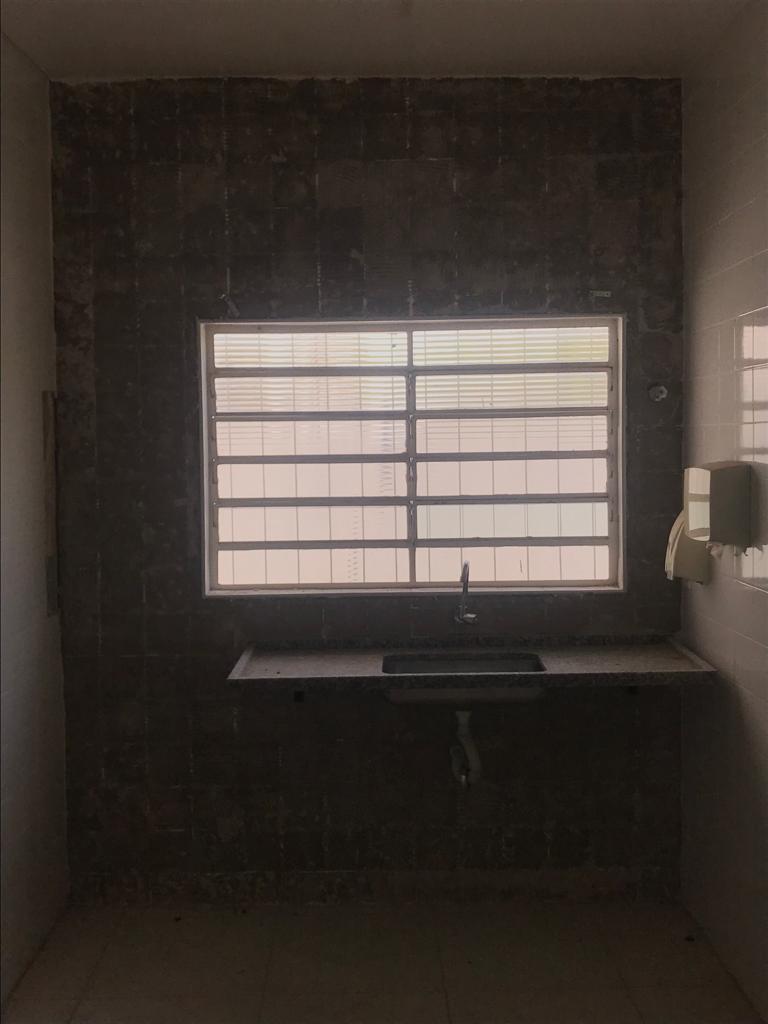 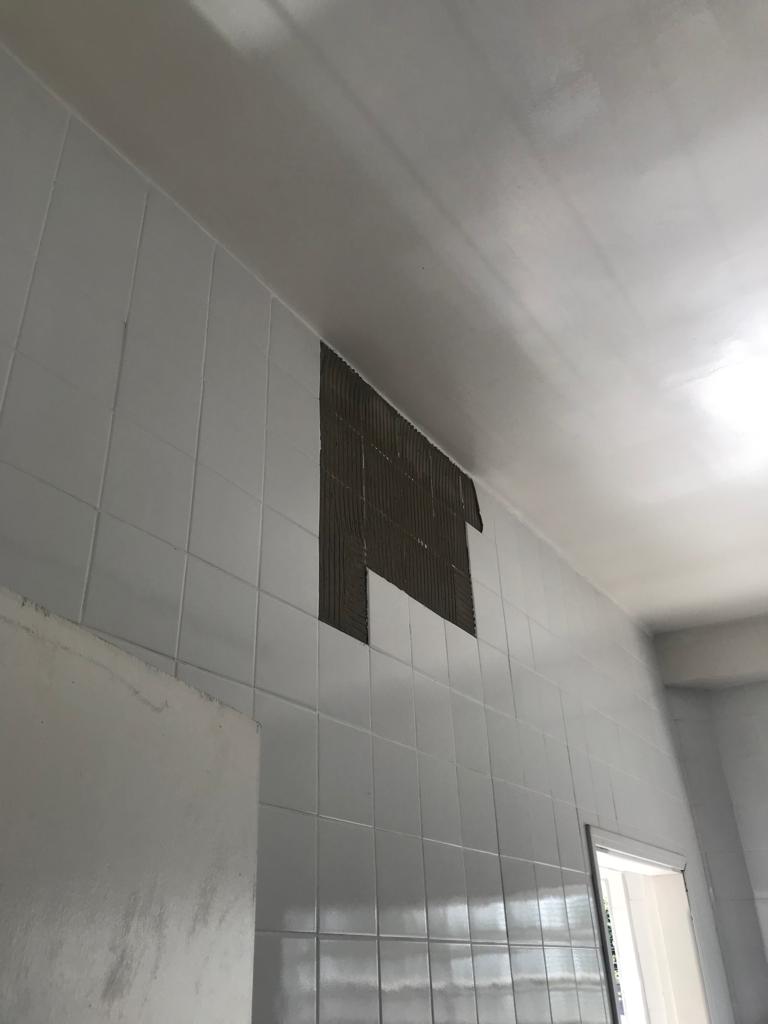 